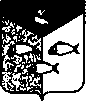 Администрация   Пеновского муниципального округа   Тверской областиПОСТАНОВЛЕНИЕ26.07.2021 г.                                              п.г.т. Пено                                                     №  412О  проведении общественных обсуждений по проекту муниципальной        программы «Формирование современной городской среды» на 2018 – 2024 годы на территории поселка Пено Пеновскогомуниципального округаТверской области (новая редакция)Руководствуясь постановлением Администрации Пеновского муниципального округа от 17.05.2021 г. № 297/1  Об утверждении порядка общественного обсуждения проекта муниципальной  программы «Формирование современной городской среды» на 2018 – 2024 годы на территории поселка Пено Пеновского муниципального округа Тверской области,  порядка и сроков предоставления, рассмотрения и оценки предложений граждан, организаций в муниципальную программу, Устава Пеновского муниципального округа ПОСТАНОВЛЯЕТ:1.   Провести  общественные обсуждения по проекту  муниципальной программы на территории поселка Пено Пеновского муниципального округа Тверской области (новая редакция) «Формирование современной городской среды» на 2018 - 2024 годы (далее - Программа) с 29.07.2021 года  по 29.08.202 года.2.  Организатором проведения публичных обсуждений определить Общественную комиссию по рассмотрению предложений о благоустройстве дворовых территорий многоквартирных домов и общественных территорий на территории поселка Пено Пеновского муниципального округа Тверской области для включения в муниципальную программу Пеновского муниципального округа «Формирование современной городской среды на 2018-2024 годы».3.      Адрес для направления предложения заинтересованных лиц по проекту Программы:- на бумажном носителе принимать по адресу: в рабочие дни – в понедельник - пятницу с 10.00 до 16.00 (перерыв с 13.00 до 14:00) по адресу: Тверская область, Пеновский район, п.Пено, ул.249 Стр.дивизии, д.33, кабинет  № 9. - на адрес электронной почты: ojkxppeno@yandex.ru и admpeno@yandex.ru 4. Назначить заместителя Главы Администрации Пеновского муниципального округа Петрову Е.В. контактным лицом по приему предложений от заинтересованных лиц.5. Утвердить уведомление о проведении общественного обсуждения проекта  о внесении предложений  в муниципальную программу  Пеновского муниципального округа «Формирование современной городской среды» на 2018 - 2024 годы», (далее – Уведомление) (прилагается).5. Настоящее постановление, Уведомление, проект постановления Администрации Пеновского муниципального округа «Об утверждении  муниципальной  программы «Формирование современной городской среды» на 2018 – 2024 годы на территории поселка Пено Пеновского муниципального округа Тверской области (новая редакция) подлежит размещению на официальном сайте Администрации Пеновского муниципального округа Тверской области.6. Уведомление опубликовать в газете «Звезда».И.о. Главы Пеновского муниципального округа                            А.М. ТереховРассылка: 1 – отдел ЖКХ и благоустройстваИсп. Петрова Е.В.Приложение К Постановлению Администрации Пеновскогомуниципального округа№412    от 26.07.2021 г.  УВЕДОМЛЕНИЕ о проведении общественного обсуждения проекта  о внесении предложений   по проекту Программы Пеновского муниципального округа Тверской области «Формирование современной городской среды» на 2018 - 2024 годы№п/пдолжностьФ.И.О.подпись1Заместитель главы Администрации Пеновского муниципального округаЕ.В. ПетроваНаименование проекта ПрограммыПроект постановления Администрации Пеновского муниципального округа «Об утверждении  муниципальной  программы «Формирование современной городской среды» на 2018 – 2024 годы на территории поселка Пено Пеновского муниципального округа Тверской области (новая редакция)Разработчик проекта ПрограммыАдминистрация Пеновского муниципального округа Сведения о месте размещения проекта ПрограммыСайт Администрации Пеновского муниципального округаСроки проведения общественного обсуждения проекта Программыс 29.07.2021 года  по 29.08.202 года.Адрес для направления предложения заинтересованных лиц по проекту Программы- на бумажном носителе принимать по адресу: в рабочие дни – в понедельник - пятницу с 10.00 до 16.00 (перерыв с 13.00 до 14:00) по адресу: Тверская область, Пеновский район, п.Пено, ул.249 Стр.дивизии, д.33, кабинет  № 9. - на адрес электронной почты: ojkxppeno@yandex.ru и admpeno@yandex.ru Контактное лицоПетрова Е.В. – заместитель Главы администрации Пеновского муниципального округа